
DRAFT MEETING MINUTES
BOARD OF SUPERVISORS, COUNTY OF MONO
STATE OF CALIFORNIA 


Regular Meetings: The First, Second, and Third Tuesday of each month. Location of meeting is specified just below. 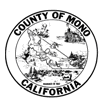 MEETING LOCATION Board Chambers, 2nd Fl., County Courthouse, 278 Main St., Bridgeport, CA 93517

Regular Meeting
April 8, 2014 1.OPPORTUNITY FOR THE PUBLIC TO ADDRESS THE BOARDBob Musil:Thanked Board for recognizing and paying tribute to the passing of his father last week; his family is honored.Carolyn Webb (Virginia Lakes resident):Here to voice concerns about Conway Ranch issues; she’s been getting a lot of calls from Fred Hall Show attendees.She’s been attending the RPAC meetings; they have concerns about Tony Vaught’s footprint and want things left alone.  She understands but times are changing and economy is changing. Went to look at what people are saying is visually unacceptable.  Supervisor Stump:  Asked about Conway Ranch, her vision.  Asked about Trophy Trout press release, how recent is this?  Her logistical concerns are being considered.Supervisor Alpers will be at the RPAC tomorrow night; Marshall Rudolph will not.  Told her to stay tuned for press releases from the county.  Issues are getting addressed.2.APPROVAL OF MINUTESA.Board MinutesDepartments: Clerk of the BoardAction:  Approve Minutes of the Regular Meeting held on April 1, 2014, as corrected.Stump moved; Hunt secondedVote:  3 yes; 0 no; 1 abstain:  Alpers; 1 absent:  FeskoM14-60Supervisor Hunt:On p. 3 of the draft minutes, first bullet point under his board report should read, “Board members should not be part of the Solid Waste task force.”3.PRESENTATIONSA.Proclamation Designating the Month of April, 2014 as Sexual Assault Awareness Month(Susi Bains, Wild Iris) - April is nationally recognized as Sexual Assault Awareness Month.  Wild Iris is asking for county-wide participation to prevent sexual violence, and is asking the Board of Supervisors to approve an official proclamation to recognize April as Sexual Assault Awareness Month.  This item has been approved for placement onto the agenda by Supervisor Hunt.Action: Approve Proclamation.Hunt moved; Stump secondedVote:  4 yes; 0 no; 1 absent:  FeskoM14-61Susi Bains:Gave historical and statistical information and detailed events that are coming up, including Denim Day on 4/23.Statistics given about Wild Iris are for both Inyo and Mono Counties.April is considered a national awareness month for both these causes.Supervisor Hunt:Thanked Ms. Bains for the work she and organization are doing.Supervisor Stump:Asked about statistics quoted.Supervisor Johnston:Read and presented Ms. Bains with Proclamation.B.Proclamation Designating the Month of April, 2014 as Child Abuse Prevention Month(Susi Bains, Wild Iris) - April is nationally recognized as Child Abuse Prevention Month.  Wild Iris is asking for county-wide participation to prevent sexual violence, and is asking the Board of Supervisors to approve an official proclamation to recognize April as Child Abuse Prevention Month.  This item has been approved for placement onto the agenda by Supervisor Hunt.Action: Approve Proclamation.Stump moved; Hunt secondedVote:  4 yes; 0 no; 1 absent:  FeskoM14-62Susi Bains:See above for additional information.Supervisor Johnston:Read and presented Ms. Bains with Proclamation.4.BOARD MEMBER REPORTSSupervisor Alpers:4/1/14 – June Lake CAC had meeting; he couldn’t attend as he was having surgery.  He thanked Garrett Higerd, Jim Leddy and Scott Burns for attending.  Brief discussion of ongoing road projects.Mono Basin RPAC – attended two subcommittee meetings (one at Conway Ranch); also sat in on meeting at Mono Lake Committee conference room; even though there are still MOU and Easement hurdles, progress is being made. Feels we are close to mitigating all concerns that have been voiced.  This needs to be looked at as a regional and bi-county issue.  Thanked staff for working hard and reporting back to both him and Supervisor Hunt.Supervisor Fesko:Absent.Supervisor Hunt:Thanked Supervisor Alpers for update on Conway issues.Last Friday – Yosemite Gateway Partners teleconference meeting; various issues; will head over later this week for quarterly meeting.  Will hopefully get information on the opening of Conway.Skiing has been great on both Mammoth and June; he’s also been playing tennis.Supervisor Johnston:Attended Town Council meeting; invited them to take part in Investment Pool; he feels there is interest.  The Town could benefit from this.  He volunteered Leslie Chapman to help out.Attended IMACA meeting (they run Head Start program in Mammoth); there are some changes that could affect program; looking to resolve issues.Mammoth Lakes Housing meeting last night; still continues to be affordable work force housing; over 30 people on the waiting list.   In hold status however various things are being worked on.Federal Fund – Obama assigned new bill regarding Secure Rural Schools – California could get money (approximately $35 million) $500,000 possibly going to Mono County; Obama signed Flood Insurance Act – now more feasible for individuals to get flood insurance.Supervisor Stump:Trip to Denver; while there visited Denver Botanical Garden.  Made few phone calls while away.  Thanked Leslie Chapman for handling issues with a fire district; Thanked Scott Burns for work on cell tower.5.COUNTY ADMINISTRATIVE OFFICECAO Report regarding Board Assignments
Receive brief oral report by County Administrative Officer (CAO) regarding work activities.Jim Leddy:Attended Town Council meeting; update on Solid Waste issues.Thursday, had coffee with CAO in Bridgeport.  Next week in Mammoth in Conference room at Sierra Center at 8:30 a.m.Attended June Lake CAC on Thursday; thanked Garrett Higerd for his presentation.  He does a great job of presenting very complex issues.Steering Committee Strategic Planning meeting went well this past Thursday; next meeting on 4/17 in Lee Vining; targeting an all employee meeting tentatively on May 1st (there will be tri tip and BBQ sauce competition).After the all-employee session, there will be an update to the Board.Supervisor Alpers:  in regards to comprehensive planning and open process, he never envisioned something as big as this.  Supervisor Hunt:  thanked Jim for what he’s done since he’s been here.  The Strategic Planning process has really expanded further than he could have imagined. Supervisor Stump:  agrees with other Supervisors; thinks everything Jim is doing in terms of outreach is extremely important.  Supervisor Johnston:  having employees participate in what government is doing is a huge improvement; barriers are getting broken down.  We’re investing in employees; he’s very pleased with that. 6.DEPARTMENT/COMMISSION REPORTSLynda Roberts:Evening meeting date discussion:  brought up again that 11/4/14 is an election day, which will not work.  This was to be a June Lake meeting; asked Supervisor Alpers his preference. Can be addressed later.Sheriff Obenberger:Saturday, cops vs. kids basketball game.  Good interaction between everyone.National Dispatch week; truly unsung heroes.Inmate vs. staff altercation last night; staff member is ok.Supervisor Stump:  how is conversion to new communications systems? Asked him to thank dispatchers for going through this transition.Supervisor Hunt:  asked about 9-1-1 abuse.  Scott Burns:Sage-Grouse update: they are reopening comment period. Extending final determination deadline for six months – up to April 2015.  Still working with Dr. Paulus on issues.  Also working with Jim Leddy and Supervisor Fesko at Legislative level.7.CONSENT AGENDA(All matters on the consent agenda are to be approved on one motion unless a board member requests separate action on a specific item.)A.Response to the California Highway Patrol Commissioner Regarding a New Office LocationDepartments: Community DevelopmentAt their March 20th meeting, the Bridgeport Valley RPAC voted unanimously to request the Board of Supervisors send the attached letter to California Highway Patrol Commissioner Farrow. The intention is to encourage the CHP to retain the office in Bridgeport, and work cooperatively with the State to make northern Mono County an attractive location.Action: Authorize the Chair's signature on letter to California Highway Patrol Commissioner Farro. Stump moved; Hunt secondedVote:  4 yes; 0 no; 1 absent:  FeskoM14-63Pulled from agenda by Supervisor Stump:Sounds like the Commander has support to keep both locations.CHP Commander Lt. Ron Cohan:Gave a little historical, background information.Basically, the Eastern Sierra could do with just one office.Discussed potential locations.There has never really been support to have less than two locations in our area.One benefit to moving an office either north or south is a larger group of people to draw from employee wise.  B.Amendment to Contract with Inyo County for Additional FundsDepartments: Social ServicesAmendment #3 to Contract with County of Inyo for an increase in funds pertaining to the Senior Services Program.Action: Approve the County to enter into the proposed contract Amendment and authorize the Chief Administrative Officer for Mono County to execute such Amendment on behalf of the County. Stump moved; Alpers secondedVote:  4 yes; 0 no; 1 absent:  FeskoM14-64 Pulled from agenda by Supervisor Stump: Wanted to thank Kathy and staff for work done on this.  He feels working collaboratively with Inyo will keep this working efficiently and keep it viable.C.Appointments in Lieu of ElectionDepartments: ElectionsMake appointments to the board of the Mono City Fire Protection District pursuant to California Elections Code sections 10515(a) and (b).Action: Appoint Jack Shipley and Barbara Wanner to the board of the Mono City Fire Protection District to serve through November 30, 2016.Alpers moved; Hunt secondedVote:  4 yes; 0 no; 1 absent:  FeskoM14-65D.Appointment of Mono Basin Regional Planning Advisory Committee MemberDepartments: Community DevelopmentConsider appointment of one new member, Paul McFarland, to the Mono Basin Regional Advisory Planning Committee, as recommended by Supervisor Alpers.Action: Appoint Paul McFarland to the Mono Basin Regional Advisory Planning Committee, as recommended by Supervisor Alpers. His term to expire 12/31/15.Alpers moved; Hunt secondedVote:  4 yes; 0 no; 1 absent:  FeskoM14-66E.At-Will Contract for Brad Braaten, Deputy District Attorney IIIDepartments: District Attorney; Human ResourcesProposed resolution approving a contract with Brad Braaten as District Attorney III and prescribing the compensation, appointment and conditions of said employment.Action: Approve Resolution #R14-21, approving a contract with Brad Braaten as Deputy District Attorney III and prescribing the compensation, appointment and conditions of said employment. Authorize the Board Chair to execute said contract on behalf of the County.Alpers moved; Hunt secondedVote:  4 yes; 0 no; 1 absent:  Fesko R14-218.CORRESPONDENCE RECEIVED (INFORMATIONAL) - NONEAll items listed are located in the Office of the Clerk of the Board, and are available for review.9.REGULAR AGENDA - MORNINGA.Annual Assessed Value NoticesDepartments: Assessor(Bob Musil) - Proposed resolution authorizing the Assessor to Use the County Website to Provide Value Notices Pursuant to California Revenue and Taxation Code 621.Action: Adopt proposed resolution #R14-22, authorizing the Assessor to Use the County Website to Provide Value Notices Pursuant to California Revenue and Taxation Code 621.Hunt moved; Stump secondedVote:  4 yes; 0 no; 1 absent:  FeskoR14-22Bob Musil:Explained the nature of the item.Is asking that information be allowed to be posted online so that all property owners can know what their assessed value is as soon as the roll closes.Plans to make sure citizens are aware that this will be the new procedure, making it easy for people to find the information online.No privacy concerns:  name won’t be tied to property.  Owners can look up by APN number, etc.For those without computers, the Assessor would need to be notified and they would then mail out their notice.Supervisor Stump:Asked whether or not there would be any privacy concerns?Would this be available for every property owner?What about constituents that don’t have computers?  How will they make sure to get theirs mailed?Asked for explanations for property value changes.Supervisor Johnston:This is part of efficiency in government; this is a good idea.  Makes it better for everyone.Supervisor Hunt:This is currently working in Sonoma County, correct?Jim Leddy:It’s a proven system; worked well in Sonoma.B.Online Business Property Statement FilingDepartments: Assessor(Bob Musil) - Proposed Joint Powers Agreement with SDR Network Group pertaining to Online Filing of Business Property Statements.Action: Approve County entry into proposed Joint Powers Agreement and authorize Bob Musil, Assessor, to execute said Joint Powers Agreement on behalf of the County.Stump moved; Alpers secondedVote:  4 yes; 0 no; 1 absent: Fesko
M14-67Bob Musil:Explained item; gave background information.Allows us to work with other counties in the state who do business the same way.  Makes it easier to file one time statements.Statements can still be mailed if necessary.Going to online filing system doesn’t require board action, but the program they are looking at going to will require the execution of a Joint Powers Agreement – this is where Board involvement comes in.We could get out of this agreement if we needed to.Supervisor Stump:Having never owned a business, asked for brief explanation of Business Property Owner Statements.Is there a depreciation factor built into the statement?This is not going to turn into a huge expense is it?Supervisor Johnston:He always wants to make sure he asks if there is someone local that can do this.  In this case, it appears we are getting a good deal in any case.Greg Eckert (business owner):Discussion about property taxes in general; this particular item is great in his opinion.C.Mono County Property Assessed Clean Energy ResolutionDepartments: Finance Department and County Administrator's Office(Gerald Frank and Jim Leddy) - Proposed resolution of the Board of Supervisors of the County of Mono, California, consenting to inclusion of properties within the county’s unincorporated area in the California HERO program to finance distributed generation renewable energy sources, energy and water efficiency improvements and electric vehicle charging infrastructure and approving the amendment to a certain joint powers agreement with the Western Riverside Council of Governments.Action: Adopt proposed resolution #R14-23, consenting to inclusion of properties within the county’s unincorporated area in the California HERO program to finance distributed generation renewable energy sources, energy and water efficiency improvements and electric vehicle charging infrastructure and approving the amendment to a certain joint powers agreement with the Western Riverside Council of Governments, amended as discussed.Hunt moved; Alpers secondedVote:  4 yes; 0 no; 1 absent:  FeskoR14-23Gerald Frank:Explained item; Board directed that this resolution be brought back. He handed out schedule (to be posted online).If adopted, will go to Western Riverside Council of Governments on May 5th then on to public hearings, etc. (Mono County representative not needed to attend).Will be able to get information to every taxpayer in Mono County; can go out in tax bills. Supervisor Stump:Asked about whether a representative from Mono County needed to go to public hearings.Brought up a sentence that should say “unincorporated” on line 9 of page two.  Easy to revise.For both commercial and residential?Publicly thanked Gerald for his work on this.Supervisor Johnston:People at Mammoth Lakes Housing are excited about this prospect.10.OPPORTUNITY FOR THE PUBLIC TO ADDRESS THE BOARDNo one spoke.11.CLOSED SESSIONThere was nothing to report out of closed session.A.Closed Session--Human ResourcesCONFERENCE WITH LABOR NEGOTIATORS. Government Code Section 54957.6. Agency designated representative(s): Marshall Rudolph, John Vallejo, Leslie Chapman, Bill Van Lente and Jim Leddy. Employee Organization(s): Mono County Sheriff's Officers Association (aka Deputy Sheriff's Association), Local 39--majority representative of Mono County Public Employees (MCPE) and Deputy Probation Officers Unit (DPOU), Mono County Paramedic Rescue Association (PARA), Mono County Public Safety Officers Association  (PSO), and Mono County Sheriff Department’s Management Association (SO Mgmt).  Unrepresented employees:  All.B.Closed Session - Public EmploymentPUBLIC EMPLOYMENT. Government Code section 54957. Title: Public Works Director.C.Closed Session - Conference with Legal CounselCONFERENCE WITH LEGAL COUNSEL – EXISTING LITIGATION. Paragraph (1) of subdivision (d) of Government Code section 54956.9. Name of case: Inland Aquaculture Group LLC v. Mono County et al.REGULAR AFTERNOON SESSION COMMENCES AT 12:15 P.M.12.OPPORTUNITY FOR THE PUBLIC TO ADDRESS THE BOARDNo one spoke.13.REGULAR AGENDA AFTERNOON- NONEADJOURN 12:28 p.m.ATTEST:__________________________LARRY K. JOHNSTONCHAIRMAN__________________________SHANNON KENDALLSR. DEPUTY CLERK OF THE BOARD